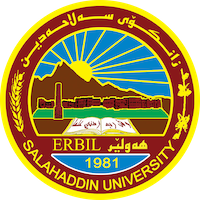 Academic Curriculum Vitae Personal Information : 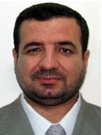 Full Name: د. أميد نجم الدين جميل المفتيAcademic Title: بروفيسورEmail: (university email)( Aumed.gamil@su.edu.krd)Mobile: 009647504555698Education:State all educations accomplished ـ شهادة البكالوريوس في الدراسات الإسلامية ، من جامعة السليمانية ـ إقليم كردستان العراق ، بتأريخ ( 30/6/1998 ) ، حسب الأمر الجامعي المرقم : . ( 3\7\2305)-  شهادة الماجستير من جامعة صلاح الدين ـ أربيل ، بتأريخ (22/4/2003 ) حسب الأمر الجامعي المرقم :. ( 3/2/2303)-  شهادة الدكتوراه ، من جامعة صلاح الدين ـ أربيل ، بتأريخ (21/12/2010 ) ، حسب الأمر الجامعي المرقم : . ( 1805)Employment:State employment starting from first employment  أول توظيف كان بالأمرالوزاري المرقم (8871)في(7/9/1993) ، ثم تم نقلي من وزارة الأوقاف إلى وزارة التعليم العالي / جامعة صلاح الدين بالأمر الوزاري للأوقاف المرقم (3262)في(6/10/2004)، والمباشرة في كلية الشريعة بجامعة صلاح الدين في (10/10/2004) بالأمرالإداري للكلية المرقم (4/2/655).Qualifications Teaching qualificationsIT qualificationsLanguage qualifications such as TOEFL, IELTS or any equivalentAny professional qualificationYou could put any professional courses you have attendedمستمر على التدريس في كلية العلوم الإسلامية بجامعة صلاح الدين من سنة 2004 ، وقد شاركت في دورة طرائق التدريس ، وحصلت على شهادة وأهلية التدريس في الدورة المقامة من 11/9/2005 إلى 25/9/2005. وقد منحت الألقاب العلمية المعتمدة في جامعات الإقليم من ( مدرس مساعد ) إلى ( الأستاذ ) وعلى النحو الآتي :1- .مدرس مساعد ، من تأريخ (25/10/2004) بالأمر الجامعي المرقم : .(4/2/12011)2- . مدرس ، من تأريخ (25/10/2007)، بالأمر الجامعي المرقم :.( 1/1/8308)3- .أستاذ مساعد ، من تأريخ ( 12/9/2012)بالأمر الجامعي المرقم :. ( 1/1/13467)4- .أستاذ ، من تأريخ ( 26/6/2018) ، بالأمر الجامعي المرقم : ( 1/1/13192) في (27/12/2018) .فضلا عن مشاركتي في دورات مركز التكنولوجيا والتواصل التابع لجامعة صلاح الدين بأربيل المقامة لبرامج (مايكروسوفت باور بوينت والورد) سنة 2009 .Teaching experience:State all teaching courses you delivered, stating undergraduate or post graduateCourses, trainings, lab supervision, etc.,Research and publicationsState all researches, publication you made.ــ وبحوثه العلمية المحكمة المنشورة هي :مستورة الأردلانية ومنهجها في العقيدة والفقه الإسلاميين من خلال كتابها ـ شرعية الدلالة ـ : بحث مشترك ومنشور في مجلة (الأكاديمية الكردية ــ ئةكاديمياي كوردي ) المحكمة ، وفي عددها ( 21 ) لسنة 2012 م.رسالة في بيان عدد ركعات التراويح للشيخ محمود البيتوشي الكوردي ـ دراسة وتحقيق ـ : بحث منشور في مجلة (زانكو للعلوم الإنسانية) المحكمة التابعة لجامعة صلاح الدين ـ أربيل ، وفي عددها (30) لسنة 2007م .رسالة عن تقليد المقلد لغير مذهب إمامه للشيخ محمد التوكلي الكوردي ـ دراسة وتحقيق ـ : بحث منشور في مجلة (زانكو للعلوم الإنسانية) المحكمة التابعة لجامعة صلاح الدين ـ أربيل ، وفي عددها (33) لسنة 2008م .الجنة والنار أهما مخلوقتان الآن ؟:  ـ بحث مشترك ـ منشور في مجلة ( زانكو للعلوم الإنسانية ) المحكمة التابعة لجامعة صلاح الدين ـ أربيل ، وفي عددها ( 31 ) لسنة 2007م . اللفظ الغريب القرآني وأثره في اختلاف الفقهاء: بحث منشور في مجلة (زانكوي كوية ــ جامعة كوية ) المحكمة ، العدد ( 21 ) ، سنة 2011م.الأسس القرآنية لمجالات الإحسان : بحث منشور ضمن وقائع المؤتمر الدولي الأول المعنون : ( مركزية القرآن الكريم في نظرية المنهاج النبوي عند الأستاذ عبد السلام ياسين) ، والذي أقيم في أستانبول بتأريخ (1ـ2/12/2012م). توحيد القلوب في رسائل النور ـ رؤية أصولية فقهية ـ ، بحث منشور في مجلة ( جامعة كوية ـ العلوم الإنسانية) العلمية المحكمة التابعة لجامعة كوية بإقليم كوردستان العراق ، وفي عددها ( 29 ) ، لسنة 2013 م.وقفات مع نبي الله سليمان " عليه السلام "  ـ رؤية قرآنية من خلال رسائل النور ـ ، بحث منشور ضمن وقائع المؤتمر العالمي العاشر عن فكر بديع الزمان سعيد النورسي ، تحت عنوان (دور النبوة ومكانتها في البحث عن الحقيقة من منظور رسائل النور).(22 ــ24/ 9/ 2013م).المعوَّق والاهتمام به في الشريعة الإسلامية : بحث منشور في مجلة ( الكلية الشرقية ) المحكمة ،الصادرة عن جامعة بنجاب ـ لاهور ــ باكستان ، سنة 2014 م ، وفي العدد (89 ) والترقيم الدولي للمجلة :( 7007ــ 1991) ، والبحث كاملا موجود في موقع المجلة في النت . إعجاز الإيجاز القرآني في رسائل النور لبديع الزمان سعيد النورسي : بحث منشور في مجلة ( المجمع العلمي العربي الهندي) ، الصادرة من قسم اللغة العربية وآدابها ، جامعة عليكرة الإسلامية ، الهند ، وفي المجلد الثالث والثلاثون ، العدد المزدوج الأول والثاني ، 2013ـ2014 ، والترقيم الدولي للمجلة :( 0413ـــ 2250 ) .مشاكل اقتصادية ومنهج معالجتها في رسائل النور ــ دراسة تحليلية فقهية تأصيلية ــ : بحث نشرته مجلة ( زانكو للعلوم الإنسانية ) المحكمة التابعة لجامعة صلاح الدين ـ أربيل ، وفي عددها ( 19 ) سنة 2015م.فتاوى آيات الأحكام من كتاب " فتاوى فقهية لابن الخياط القرداغي" ـ دراسة وتحقيق ــ : بحث مشترك ، منشور في مجلة ( زانكو للعلوم الإنسانية ) المحكمة التابعة لجامعة صلاح الدين ـ أربيل ، المجلد 21 ، العدد 4 ، سنة 2017م.قواعد الأخذ وتطبيقاتها في العمل الإيجابي من خلال رسائل النور ـ دراسة أصولية فقية سلوكية ــ : بحث مشترك ، منشور في مجلة ( زانكو للعلوم الإنسانية ) المحكمة التابعة لجامعة صلاح الدين ـ أربيل ، المجلد 21 ، العدد 5 ، سنة 2017 م.الجمع والتوفيق بين الروايات الواردة في ذم الدنيا ومدحها من خلال رسائل النور : بحث مشترك منشور في مجلة الفنون والأدب وعلوم الإنسانيات والاجتماع ، الصادرة عن كلية الإمارات للعلوم التربوية، العدد 25، حزيران 2018م.مباحث أصولية وعلاقتها بتعزيز السلم الاجتماعي ـ المجتمع الكوردي أنموذجاً ـ : منشور في مجلة ( قه لاي زانست ) العلمية المحكمة الصادرة عن الجامعة اللبنانية الفرنسية ـ أربيل ، إقليم كردستان العراق ،  وفي عددها (1) ، المجلد (4) ، شتاء 2019م.الفروق الجوهرية بين ربا البيع وربا القرض ـ دراسة فقهية مقاصدية ـ : بحث منشور في مجلة ( القانون والسياسة ) العلمية المحكمة الصادرة عن كلية القانون والعلوم السياسية بجامعة صلاح الدين ـ أربيل ، وفي عددها 33 السنة 16 ، سنة 2018م.أثر الزمن في تحديد مدلول المصطلحات ـ مصطلحات أصولية أنموذجاً ــ : نشر في مجلة ( زانكو للعلوم الإنسانية ) المحكمة التابعة لجامعة صلاح الدين ـ أربيل ، وفي عددها 4 المجلد 23 سنة 2019م.   فقه الشيخ الملاّ خليل السعرتي من خلال كتابه : "محصول المواهب الأحدية في الخصائص والشمائل الأحمدية " : بحث منشور ضمن وقائع مؤتمر : (الملا خليل السيرتي حياته وجهوده العلمية ) والمنعقد في 4 ـ 6 / 5 / 2018 بجامعة سيرت ، مدينة سيرت ـ تركيا ، ونشر فيما بعد في مجلة ( مطالعات فقه وأصول ) المحكمة التابعة لجامعة كردستان سنندج ـ إيران ، وفي عددها 1 السنة الرابعة ، 2022م.التأويل في رسائل النور ـ المفهوم والمنهج ـ : بحث مشترك منشور في مجلة النور للدراسات الحضارية والفكرية ، الصادرة عن مؤسسة استانبول للثقافة والعلوم ـ تركيا ، وفي عددها ( 20 ) ، كانون الثاني 2020م. ابن الخياط القرداغي وكتابه فتاوى فقهية : بحث قدم وعرض في مؤتمر الحركتان العلمية والفكرية في العراق في العصر الحديث ، والذي أقامه القسم العلمي لهيئة علماء المسلمين في العراق ، بتأريخ 13 ـ 15 / 4 / 2019، بعمان ـ الأردن ، وسيتم ـ إن شاء الله ـ نشره في المستقبل القريب ضمن وقائع وبحوث المؤتمر.مسائل أصولية وأثرها في توحيد الكلمة : بحث مقدم إلى المؤتمر الدولي الأول بعنوان : القدرات الاستراتيجية لتعاليم الإسلام في تحقيق التعايش السلمي "، والمقام من قبل جامعة طهران ، في طهران بتأريخ 26/6/2019 . النورسي ومكانته عند علماء الكورد ــ الشيخ طاهر الشوشي أنموذجاً ــ : بحث مقبول لأعمال المؤتمر العلمي الذي أقامته جامعة دهوك ، كلية التربية ـ عقرة ، بأقليم كردستان العراق ، وعنوان المؤتمر ( الشيخ طاهر الشوشي أعماله وآثاره ) ، وقد قدم البحث في المؤتمر بتأريخ 2 ـ 3 / شباط 2022 م .الإنسان مجهول أو معلوم ؟ قراءة من خلال فكر بديع الزمان سعيد النورسي "رحمه الله تعالى" :  بحث مقدم إلى مؤتمر جامعة الشيخ عبد الرحمن صديق الإسلامية الحكومية في أندونيسيا ، بتأريخ 11/7/2020 يوم السبت . وكان المؤتمر عن (الإنسان في رسائل النور) عن طريق أون لاين ، ونشر فيما بعد في العدد (21) من مجلة النور المحكمة في يوليو 2021م.البدائل الإيمانية في رسائل النور ـ دراسة تطبيقية لبعض المصطلحات والمفاهيم ـ : بحث ألقي في المؤتمر العالمي 12 لبديع الزمان سعيد النورسي ، والمعنون بـ : ( الإيمان في حياة الفرد والمجتمع ) ، والمنعقد بتأريخ 3 ـ 4 / 10 / 2021م ، في اسطنبول ـ تركيا ، وقد نشر فيما بعد في مجلة النور للدراسات الحضارية والفكرية المحكمة بتركيا ، مع تعديل طفيف للعنوان ، وقد صار العنوان ( الرؤية الإيمانية وأثرها في ضبط المصطلحات والمفاهيم ـ دراسة من خلال رسائل النور ـ  ) ، وفي عددها ( 23) السنة الثالثة عشرة / حزيران 2022 .علماء الكورد والرأي المقابل ـ قراءة في ظلال فتاواهم وتعاملاتهم ـ : بحث ألقي في مؤتمر مشترك بين جامعة صلاح الدين ـ أربيل ، وإتحاد علماء الدين الإسلامي في كوردستان ، والمعنون بـ : ( الفتوى وآثارها بين الالتزام بمقاصد الشريعة وعدم الالتزام بها ) ، بتأريخ 27 ـ 28 / 2 / 2022 ، في أربيل .معالم تربوية مستفادة من أسلوب الحوار وآداب الخطابة والكلام في سورة مريم : بحث مشترك مقبول للنشر في مجلة كلية المعارف الجامعة المحكمة ، والتابعة لكلية المعارف الجامعة / الأنبار ـ العراق ، وينشر في العدد 3 ، من المجلد 32 ، للمجلة.صيغ الأمر بالزواج في حديث : يامعشر الشباب من استطاع منكم الباءة فليتزوج ـ دراسة فقهية مقارنة ـ : بحث مشترك ، منشور في مجلة العلوم الإسلامية التابعة لجامعة تكريت ـ العراق ، وفي المجلد 12 ، وعددها 10 ، القسم الثاني ، في تشرين الأول سنة 2021م.الأمر بوليمة النكاح وإجابة الداعي إليها في صحيح مسلم دراسة فقهية مقارنة : بحث مشترك مقبول للنشر في مجلة (تويزه ر ـ الباحث) العلمية المحكمة التابعة لفاكلتي الآداب بجامعة سوران ـ إقليم كردستان العراق ، وبالكتاب المرقم 1351 في 10/3/2022م.كلام محمد سعيد رمضان حول أساس المذهب الشيوعي الاقتصادي : بحث مشترك منشور في مجلة جامعة تكريت للعلوم الإنسانية ، المجلد 29 ، العدد 12 ، الجزء 3 ، 1444 هـ ـ كانون الأول 2022 م .فتاوى (كتاب صلاة الجماعة) من كتاب ( فتاوى فقهية ) لابن الخياط القرداغي ـ دراسة وتحقيق ـ : بحث مشترك ، ومقبول للنشر في مجلة ( قلاي زانست ) التابعة للجامعة اللبنانية الفرنسية في أربيل ، وبكتابها المرقم (214 ) في ( 4/10/2022 ) .الإيمان الفطري عند الأطفال - قراءة للعوائق وعلاجها - : بحث تم إلقاؤه في مؤتمر ( فخامة الأسرة المشاكل وحلولها ) يوم 28/2/2023 ، المقام من قبل كلية العلوم الإسلامية ، جامعة صلاح الدين ـ، أربيل .البحث عن الرسول صلى الله عليه وسلم من خلال رسائل النور ـ بيان للمنهج ـ : بحث تم إلقاؤه في الندوة العلمية لمؤسسة اسطنبول للثقافة والعلوم ـ إسطنبول ، وعنوانها ( بالعلم والإيمان تنهض الأمة ) ، يوم 13ـ 14/3/2023 .Conferences and courses attendedGive details of any conferences you have attended, and those at which you have presented delivered poster presentations.ــ ومشاركتي في الندوات والمؤتمرات العلمية داخل العراق وخارجه ، ببحوث علمية أو بإدارة الجلسات ، هي : مؤتمر مكافحة التطرف والإرهاب في إقليم كوردستان العراق ـ أربيل سنة 2005م. الأسبوع الثقافي عن رسائل النور لبديع الزمان سعيد النورسي في مؤسسة أستانبول للثقافة والعلوم بتركيا سنتي 2011م ــ و2012م. مؤتمر الدفاع عن القرآن الكريم في إقليم كوردستان العراق ـ السليمانية ، سنة 2011 م.المؤتمر الدولي الثالث في التفسير الأدبي للقرآن الكريم في موضوع قضايا البلاغة والإعجاز البياني من قبل جامعة شعيب الدكالي في المملكة المغربية سنة 2012 م. المؤتمر العلمي الدولي الأول عن مركزية القرآن الكريم في نظرية المنهاج النبوي في تركيا ـ أستانبول سنة 2012م.المؤتمر الدولي : فكر الإمام بديع الزمان سعيد النورسي وأثره في وحدة الأمة الإسلامية من قبل جامعة الأزهر ومؤسسة أستانبول للثقافة والعلوم ، في القاهرة سنة 2013 م .المؤتمر العالمي العاشر ( دور النبوة ومكانتها في البحث عن الحقيقة من منظور رسائل النور) في أستانبول ، من قبل مؤسسة اسطنبول للثقافة والعلوم بتركيا ، سنة 2013 م .المؤتمر العالمي الثالث عن : ( المعرفة ، الإيمان ، الأخلاق ، ومستقبل الإنسانية في رسائل النور) ، في الهند ، من قبل جامعة عليكرة الإسلامية ، سنة 2014م.مؤتمر القضايا القانونية الثالث في أربيل ، ومن قبل جامعة إيشك ، سنة 2018 م.مؤتمر عن الشخصية الدينية الكوردية المعروفة الملا خليل السيرتي في مدينة سيرت بتركيا ، من قبل جامعة سيرت بتأريخ 4ـ6 مايس 2018م.مؤتمر السلم الاجتماعي في أربيل ، ومن قبل الجامعة اللبنانية الفرنسية ، سنة 2018م.مؤتمر الحركتان العلمية والفكرية في العراق في العصر الحديث بعمان ـ الأردن ، من قبل القسم العلمي لهيئة علماء المسلمين في العراق ، بتأريخ 13 ـ 15 / 4 / 2019.المؤتمر الدولي :"القدرات الاستراتيجية لتعاليم الإسلام في تحقيق التعايش السلمي " في جامعة طهران ، 26/6/2019م.مؤتمر مشترك بين جامعة صلاح الدين ـ أربيل ، وإتحاد علماء الدين الإسلامي في كوردستان ، والمعنون بـ : ( الفتوى وآثارها بين الالتزام بمقاصد الشريعة وعدم الالتزام بها ) ، بتأريخ 27 ـ 28 / 2 / 2022 ، في أربيل . المؤتمر العالمي 12 لبديع الزمان سعيد النورسي ، والمعنون بـ : ( الإيمان في حياة الفرد والمجتمع ) ، والمنعقد بتأريخ 3 ـ 4 / 10 / 2021م ، في اسطنبول ـ تركيا .مؤتمر ( الشيخ طاهر الشوشي أعماله وآثاره ) ، من قبل جامعة دهوك ، كلية التربية ـ عقرة ، بإقليم كردستان العراق ، بتأريخ 2 ـ 3 / شباط 2022 م .الندوة العلمية لمؤسسة اسطنبول للثقافة والعلوم ـ إسطنبول ، وعنوانها ( بالعلم والإيمان تنهض الأمة ) ، يوم 13ـ 14/3/2023 .مؤتمر ( فخامة الأسرة المشاكل وحلولها ) يوم 28/2/2023 ، المقام من قبل كلية العلوم الإسلامية ، جامعة صلاح الدين ـ، أربيل .Funding and academic awards List any bursaries, scholarships, travel grants or other sources of funding that you were awarded for research projects or to attend meetings or conferences.Professional memberships List any membership you hold of any professional body or learned society relevant to your research or other life activities.1.عضو الهيئة العلمية لمؤسسة اسطنبول للثقافة والعلوم .2.عضوالهيئة العلمية والتحرير لمجلة دراسات القرآن والسنة العلمية المحكمة الصادرة في تركيا .3. عضو هيئة التحرير في مجلة ( مطالعات فقه وأصول ) المحكمة التابعة لجامعة كردستان سنندج ـ إيران .4. عضو في إتحاد علماء المسلمين في كردستان العراق .5. رئيس منظمة ( الرسالة الطاهرة ) العلمية والثقافية في أربيل . Professional Social Network Accounts:List your profile links of ReserchGate, LinkedIn, etc.It is also recommended to create an academic cover letter for your CV, for further information about the cover letter, please visit below link:https://career-advice.jobs.ac.uk/cv-and-cover-letter-advice/academic-cover-letter/